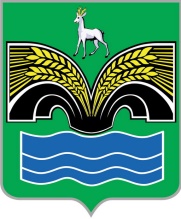 АДМИНИСТРАЦИЯСЕЛЬСКОГО ПОСЕЛЕНИЯ Красный Яр МУНИЦИПАЛЬНОГО РАЙОНА Красноярский САМАРСКОЙ ОБЛАСТИПОСТАНОВЛЕНИЕ от «6» декабря 2023  года  № 183Об утверждении положения об оплате труда руководителя муниципального казенного учреждения сельского поселения Красный Яр муниципального района Красноярский Самарской области «Благоустройство»В соответствии со статьей 144 Трудового кодекса Российской Федерации, Федеральным законом от 06.10.2003 № 131-ФЗ «Об общих принципах организации местного самоуправления в Российской Федерации», в целях социальной защищенности и материальной заинтересованности работников МКУ "Благоустройство", повышения эффективности производства, совершенствования системы организации оплаты труда, премирования, стимулирующих выплат и предоставления компенсаций, руководствуясь Уставом сельского поселения Красный Яр муниципального района Красноярский Самарской области Администрация   сельского поселения Красный Яр муниципального района Красноярский Самарской области ПОСТАНОВЛЯЕТ:Утвердить Положение об оплате труда руководителя муниципального казённого учреждения сельского поселения Красный Яр муниципального района Красноярский Самарской области «Благоустройство» (приложение к постановлению)Признать утратившим силу с 01.01.2024 года:- Постановление Администрации сельского поселения Красный Яр от 14.10.2013 года № 250а «Об утверждении положения об оплате труда работников муниципального казенного учреждения сельского поселения Красный Яр муниципального района Красноярский Самарской области «Благоустройство».-- Постановление Администрации сельского поселения Красный Яр от02.06.2014 года № 137 «О внесении изменений и дополнений в Положение об оплате труда работников муниципального казенного учреждения сельского поселения Красный Яр муниципального района Красноярский Самарской области «Благоустройство».- Постановление Администрации сельского поселения Красный Яр от29.12.2017 года № 507 «О внесении изменений в положение об оплате труда работников муниципального казенного учреждения сельского поселения Красный Яр муниципального района Красноярский Самарской области «Благоустройство».Настоящее постановление вступает в силу со дня его принятия и распространяется на правоотношения, возникшие с 01 января 2024 года.Контроль за исполнением настоящего постановления оставляю за собой.Глава сельского поселенияКрасный Яр муниципальногорайона КрасноярскийСамарской области						                    А.Г.БушовУТВЕРЖДЕНОПостановлением Администрациисельского поселения Красный Ярот 6 декабря 2023 года № 183ПОЛОЖЕНИЕоб оплате труда руководителя муниципального казенного учреждения сельского поселения Красный Яр муниципального района Красноярский Самарской области «Благоустройство»1. Общие положения1.1. Настоящее Положение разработано на основании, трудового законодательства, иных нормативных правовых актов Российской Федерации, содержащих нормы трудового права, Единых рекомендаций по установлению на федеральном, региональном и местном уровнях систем оплаты труда работников государственных и муниципальных учреждений, в том числе определяет порядок формирования фонда оплаты труда работников Учреждения за счет средств местного бюджета и иных источников, не запрещенных законодательством Российской Федерации, установления размеров окладов (должностных окладов), ставок заработной платы по профессиональным квалификационным группам, квалификационным уровням с учетом профессиональных стандартов, а также выплат компенсационного и стимулирующего характера.1.2 Положение вводится в целях социальной защищённости и материальной заинтересованности руководителя МКУ "Благоустройство», повышения эффективности производства, совершенствования системы организации оплаты труда, премирования, стимулирующих выплат и предоставления компенсаций. Оплата труда работников производится из фонда оплаты труда в соответствии с количеством и качеством затраченного труда, а также компенсаций, связанных с условиями труда и его конечных результатов.1.4. В Положении используются следующие основные термины и понятия:должностной оклад (оклад) - фиксированный размер оплаты труда работника за исполнение трудовых (должностных) обязанностей определенной сложности за календарный месяц без учета компенсационных, стимулирующих, социальных выплат, предусмотренных настоящим Положением;выплаты компенсационного характера - выплаты, обеспечивающие оплату труда в повышенном размере работникам за работу в условиях труда, отклоняющихся от нормальных, за работу в местностях с особыми климатическими условиями;выплаты стимулирующего характера - выплаты, предусматриваемые с целью повышения мотивации к качественному, результативному труду работников, а также поощрения за выполненную работу.выплаты социального характера - выплаты, связанные с предоставленными работникам социальными льготами, в частности, на отдых и проезд, и иные социальные потребности.2.  Фонд оплаты трудаФонд оплаты труда руководителя МКУ "Благоустройство»  включает в себя следующие виды выплат:- должностной оклад (оклад);- выплаты стимулирующего характера- выплаты компенсационного характера- выплаты социального характера;- иные выплаты, предусмотренные настоящим Положением.Минимальный размер оплаты труда устанавливается  Федеральным законом от 19.06.2000 г. № 82 ФЗ «О минимальном размере оплаты труда». В случае повышения минимальных размеров оплаты труда, изменения в настоящее  Положение не вносятся. Такие изменения действительны с момента их вступления в законную силу.В случае если устанавливаемый размер заработной платы не достигает указанной в настоящем пункте величины, производится доплата в пределах доведенных бюджетных ассигнований на оплату труда работников Учреждения.3. Должностной оклад.3.1. Должностной оклад руководителя МКУ «Благоустройство» устанавливается учредителем (Администрацией сельского поселения Красный Яр) и составляет 15060 рублей 00 коп.3.2. Размер должностного оклада увеличиваются (индексируются) на основании Постановления Администрации сельского поселения Красный Яр муниципального района Красноярский Самарской области с учетом уровня инфляции (потребительских цен).Выплаты компенсационного характера.Выплаты за  работу в условиях, отклоняющихся от нормальных (при выполнении работ различной квалификации, совмещении профессий (должностей), сверхурочной работе, работе в ночное время, работе в выходные и нерабочие праздничные дни и при выполнении работ в других условиях, отклоняющихся от нормальных) в соответствии со статьями 149 - 154 Трудового кодекса Российской Федерации.Работа в выходной или нерабочий праздничный день оплачивается в размере не менее одинарной дневной или часовой ставки (части должностного оклада (оклада) за день или час работы) сверх должностного оклада (оклада), если работа в выходной или нерабочий праздничный день производилась в пределах месячной нормы рабочего времени, и в размере не менее двойной дневной или часовой ставки (части должностного оклада (оклада) за день или час работы) сверх должностного оклада (оклада), если работа производилась сверх месячной нормы рабочего времени.Привлечение к работе в выходные и праздничные дни производится с письменного согласия.По согласию  руководителя, работавшего в выходной или нерабочий праздничный день, ему может быть предоставлен другой день отдыха. В этом случае работа в выходной или нерабочий праздничный день оплачивается в одинарном размере, а день отдыха оплате не подлежит.Доплата за исполнение обязанностей временно отсутствующего работника без освобождения от основной работы, определенной трудовым договором, устанавливается в размере не более 50% от должностного оклада работника, на которого эти обязанности возлагаются. Основанием для выплаты руководителю Учреждения  являются распоряжения учредителя (Главы сельского поселения Красный Яр).5. Выплаты стимулирующего характера5.1. В целях поощрения за выполненную работу руководителю Учреждения устанавливаются следующие виды выплат стимулирующего характера:- ежемесячная выплата за интенсивность и высокие результаты работы;- ежемесячная (персональная) надбавка за особые условия труда;- премия за выполнение особо важного и сложного заданий;- премиальная выплата по итогам работы за месяц;- премиальная выплата по итогам работы за квартал;- премиальная выплата по итогам работы за год.- выплаты единовременного вознаграждения за достижение показателей эффективности деятельности развития сельского поселения Красный Яр муниципального района Красноярский Самарской области.5.2. Премирование производится в целях усиления материальной заинтересованности в своевременном и добросовестном исполнении своих должностных обязанностей, повышения качества выполняемой работы и уровня ответственности за порученный участок работы. 5.3. Основными показателями премирования за выполнение особо важного и сложного задания являются: - сложность, срочность и объём выполняемых работ, в том числе по отдельным поручениям, заданиям; - качественное выполнение работ высокой напряжённости и интенсивности, систематическое выполнение сложных и неотложных поручений, а также работ, требующих повышенного внимания; - разработка и реализация управленческих решений, высокая профессиональная компетентность, способность к прогнозировать, анализировать и организовывать эффективную работу; - проявление инициативы в работе, разработка и внедрение новых направлений, методов, подходов к решению проблем и задач;- отсутствие дисциплинарных взысканий. 5.4. Основными показателями премирования по итогам работы за месяц, квартал, полугодие, год являются:- высокий профессиональный уровень, качество и своевременность исполнения должностных обязанностей; - выполнение большого объёма работ в сжатые сроки; - отсутствие дисциплинарных взысканий. 5.5. Премии по итогам работы за квартал, полугодие, год и премии за выполнение особо важного и сложного задания выплачиваются в пределах фонда заработной платы5.6. Премирование производится в виде выплаты единовременного вознаграждения за достижение показателей эффективности деятельности развития сельского поселения Красный Яр муниципального района Красноярский Самарской области.Премия за достижение показателей эффективности деятельности развития сельского поселения Красный Яр муниципального района Красноярский Самарской области выплачивается из средств доведенных в виде иных межбюджетных трансфертов из бюджета муниципального района Красноярский Самарской области на цели поощрения управленческих команд городских и сельских поселений муниципального района Красноярский Самарской области.5.7. Премирование руководителя МКУ «Благоустройство»  осуществляется по решению учредителя (Главы сельского поселения Красный Яр).Выплаты социального характера.6.1. При предоставлении ежегодного оплачиваемого отпуска руководителю МКУ «Благоустройство» выплачивается материальная помощь в размере двух должностных окладов.Указанная материальная помощь производиться один раз в календарный год по соответствующему заявлению на имя Главы сельского поселения Красный Яр.Материальная помощь производиться при использовании одной из частей ежегодного оплачиваемого отпуска.6.3.  Материальная помощь выплачивается в следующих случаях:длительное заболевание, необходимость дорогостоящего лечения;произошедший  несчастный случай;тяжелое финансовое положение, связанное с последствиями стихийных бедствий (землетрясение, пожар, наводнение, ураган и другие форс-мажорные обстоятельства) и другим обстоятельствам.6.4. Руководителю МКУ  выплачивается материальная помощь  в связи с юбилейной датой рождения (даты оканчиваются на «0» или «5»),  в размере 2000 рублей.6.5.  Руководителю МКУ выплачивается материальная помощь при увольнении в связи с достижением пенсионного возраста в размере 5000 рублей.6.7.  Руководителю МКУ оказывается материальная помощь в размере   10000 рублей в связи со смертью близких родственников (супругов, детей, родителей). 6.8. Основанием для рассмотрения вопроса о предоставлении материальной помощи является его заявление.6.9. Решение о выплате материальной помощи руководителю МКУ «Благоустройство» принимается Главой сельского поселения Красный Яр муниципального района Красноярский Самарской области.